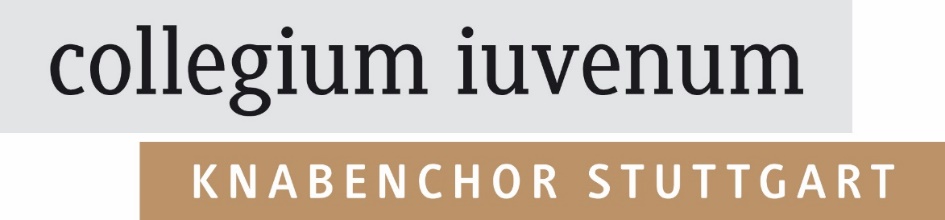 PressemitteilungStuttgart. November 2022. Am Freitag, 18.11.2022 und Sonntag, 20.11.2022 finden in der Liederhalle Stuttgart und im Paulussaal Freiburg Aufführungen des Projekts „Württemberg trifft Baden“ statt. Dieses Projekt ist eine Gemeinschaftskooperation zwischen dem Stuttgarter Knabenchor collegium iuvenum Stuttgart und dem Freiburger ensemble recherche.Der ökumenische Knabenchor collegium iuvenum Stuttgart wurde 1989 gegründet und feierte 2019 sein 30jähriges Bestehen. Seit Beginn in freier Trägerschaft legt das Ensemble Wert auf sein ökumenisches Profil: die Offenheit zwischen den Konfessionen, den Kontakt zu anderen Religionen und den Austausch mit anderen Kulturen und kulturellen Strömungen. Ziel der musikalischen Arbeit ist, an die über 1.000-jährige Tradition, berühmter Knabenchöre anzuknüpfen und die jahrhundertealte Kultur geistlicher Musik weiterzutragen. Für Neues ist er aber genauso ausgeschlossen. Gemeinsam mit dem am Freiburger Ensemblehaus beheimateten ensemble recherche wagen sich die jungen Sänger nun an avantgardistische, Neue Musik heran. Seit 1985 widmen sich die Mitglieder des ensemble recherche dem Neuen und Unbekannten. Über den Zeitraum von mehr als drei Jahrzehnten, mit über 600 Uraufführungen und rund 50 CD-Einspielungen, hat das Freiburger Ensemble musikalische Gegenwart gestaltet und Musikgeschichte geschrieben.Die KomponistInnen Meike Senker, Tobias Krebs, Sophie Youjung Lee und Olga Riazantceva-Schwarz wurden beauftragt, speziell für die Anforderungen dieser beiden Ensembles neue Werke zu komponieren. Die Ergebnisse werden nun in Konzerten in Stuttgart (18.11.2022 / 19 Uhr) und Freiburg (20.11.2022 / 17 Uhr) präsentiert: Stücke mit geistlich-spirituellem Inhalt, die mit ihren wechselnden, flexiblen Besetzungen auch nachhaltig einen festen Platz im Konzertkalender, nicht nur im deutschen Südwesten, bekommen werden.
Das Konzertprojekt wird gefördert von der Baden-Württemberg Stiftung sowie der Stiftung Landesbank Baden-Württemberg. Ansprechpartnerin für Medienkontakte:Miriam D´OrazioLandhausstr. 2970190 StuttgartTelefon 01523 4676531Mail info@collegium-iuvenum.dewww.collegium-iuvenum.de Chor Geschäftsführung:Andreas Roßkopfcollegium iuvenumLandhausstr. 29
70190 StuttgartTelefon (0711) 60 70 20-1Fax (0711) 60 70 20-3rosskopf@collegium-iuvenum.dewww.collegium-iuvenum.dePressebereich Knabenchor collegium iuvenumhttps://www.collegium-iuvenum.de/presse/download.php